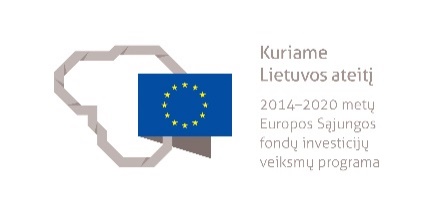 PLYTELIŲ KLOJĖJO MODULINĖ PROFESINIO MOKYMO PROGRAMA______________________(Programos pavadinimas)Programos valstybinis kodas ir apimtis mokymosi kreditais:T32073215 – programa, skirta tęstiniam profesiniam mokymui, 30 mokymosi kreditų Kvalifikacijos pavadinimas – plytelių klojėjasKvalifikacijos lygis pagal Lietuvos kvalifikacijų sandarą (LTKS) – IIIMinimalus reikalaujamas išsilavinimas kvalifikacijai įgyti:T32073215 – pagrindinis išsilavinimasReikalavimai profesinei patirčiai (jei taikomi) – nėraPrograma parengta įgyvendinant iš Europos Sąjungos struktūrinių fondų lėšų bendrai finansuojamą projektą „Lietuvos kvalifikacijų sistemos plėtra (I etapas)“ (projekto Nr. 09.4.1-ESFA-V-734-01-0001).1. PROGRAMOS APIBŪDINIMASProgramos paskirtis. Plytelių klojėjo modulinė profesinio mokymo programa skirta kvalifikuotam plytelių klojėjui parengti, kuris gebėtų, vadovaujant aukštesnės kvalifikacijos darbuotojui ir jam prižiūrint darbų kokybę, savarankiškai vykdyti bendrąsias veiklas statybos objekte, apdailinti paviršius plytelėmis ir atlikti plytelių dangos remontą.Būsimo darbo specifika. Asmuo, įgijęs plytelių klojėjo kvalifikaciją galės dirbti statybos įmonėse arba vykdyti individualią veiklą.Darbo sąlygos: veikla susijusi su sunkiu rankiniu fiziniu darbu, dažniausiai dirbama patalpose. Dėl darbų specifikos darbuotojas aprūpinamas specialia apranga.Plytelių klojėjas savo veikloje vadovaujasi darbuotojų saugos ir sveikatos, ergonomikos, darbo higienos, priešgaisrinės saugos, elektrosaugos, aplinkosaugos reikalavimais, tvarios statybos principais.Darbuotojui svarbios šios asmeninės savybės: kruopštumas, dėmesio koncentracija, kūno koordinacija, fizinė ištvermė, gebėjimas dirbti komandoje. Plytelių klojėjas geba planuoti savo veiklą pagal pateiktas užduotis, naudodamasis aukštesnės kvalifikacijos darbuotojo pagalba, prisitaiko prie veiklos būdų, medžiagų ir priemonių įvairovės, atlieka įvairius veiklos veiksmus ir operacijas, pritaikydamas žinomus ir išbandytus sprendimus, naudodamasis brėžiniais, specifikacijomis ir žodine informacija.Darbuotojui privalu atlikti sveikatos profilaktinį patikrinimą ir turėti asmens medicininę knygelę arba privalomojo sveikatos patikrinimo medicininę pažymą.2. PROGRAMOS PARAMETRAI* Šie moduliai vykdant tęstinį profesinį mokymą neįgyvendinami, o darbuotojų saugos ir sveikatos bei saugaus elgesio ekstremaliose situacijose mokymas integruojamas į kvalifikaciją sudarančioms kompetencijoms įgyti skirtus modulius.3. REKOMENDUOJAMA MODULIŲ SEKA* Šie moduliai vykdant tęstinį profesinį mokymą neįgyvendinami, o darbuotojų saugos ir sveikatos bei saugaus elgesio ekstremaliose situacijose mokymas integruojamas į kvalifikaciją sudarančioms kompetencijoms įgyti skirtus modulius.4. REKOMENDACIJOS DĖL PROFESINEI VEIKLAI REIKALINGŲ BENDRŲJŲ KOMPETENCIJŲ UGDYMO5. PROGRAMOS STRUKTŪRA, VYKDANT PIRMINĮ IR TĘSTINĮ PROFESINĮ MOKYMĄPastabosVykdant tęstinį profesinį mokymą asmens ankstesnio mokymosi pasiekimai įskaitomi švietimo ir mokslo ministro nustatyta tvarka.Tęstinio profesinio mokymo programos modulius gali vesti mokytojai, įgiję andragogikos žinių ir turintys tai pagrindžiantį dokumentą arba turintys neformaliojo suaugusiųjų švietimo patirties.Saugaus elgesio ekstremaliose situacijose modulį vedantis mokytojas turi būti baigęs civilinės saugos mokymus pagal Priešgaisrinės apsaugos ir gelbėjimo departamento direktoriaus patvirtintą mokymo programą ir turėti tai pagrindžiantį dokumentą.Tęstinio profesinio mokymo programose darbuotojų saugos ir sveikatos mokymas integruojamas į kvalifikaciją sudarančioms kompetencijoms įgyti skirtus modulius. Darbuotojų saugos ir sveikatos mokoma pagal Mokinių, besimokančių pagal pagrindinio profesinio mokymo programas, darbuotojų saugos ir sveikatos programos aprašą, patvirtintą Lietuvos Respublikos švietimo ir mokslo ministro 2005 m. rugsėjo 28 d. įsakymu Nr. ISAK-1953 „Dėl Mokinių, besimokančių pagal pagrindinio profesinio mokymo programas, darbuotojų saugos ir sveikatos programos aprašo patvirtinimo“. Darbuotojų saugos ir sveikatos mokymą vedantis mokytojas turi būti baigęs darbuotojų saugos ir sveikatos mokymus ir turėti tai pagrindžiantį dokumentą.Tęstinio profesinio mokymo programose saugaus elgesio ekstremaliose situacijose mokymas integruojamas pagal poreikį į kvalifikaciją sudarančioms kompetencijoms įgyti skirtus modulius. 6. PROGRAMOS MODULIŲ APRAŠAI6.1. ĮVADINIS MODULISNėra6.2. KVALIFIKACIJĄ SUDARANČIOMS KOMPETENCIJOMS ĮGYTI SKIRTI MODULIAI6.2.1. Privalomieji moduliaiModulio pavadinimas – „Bendrosios veiklos statybos objekte vykdymas (plytelių klojėjo)“Modulio pavadinimas – „Vertikalių paviršių apdaila plytelėmis ir plytelių dangos remontas“Modulio pavadinimas – „Horizontalių paviršių apdaila plytelėmis ir plytelių dangos remontas“6.3. PASIRENKAMIEJI MODULIAINėra6.4. BAIGIAMASIS MODULISModulio pavadinimas – „Įvadas į darbo rinką“ Valstybinis kodasModulio pavadinimasLTKS lygisApimtis mokymosi kreditaisKompetencijosKompetencijų pasiekimą iliustruojantys mokymosi rezultataiĮvadinis modulis*Įvadinis modulis*Įvadinis modulis*Įvadinis modulis*Įvadinis modulis*Įvadinis modulis*Bendrieji moduliai*Bendrieji moduliai*Bendrieji moduliai*Bendrieji moduliai*Bendrieji moduliai*Bendrieji moduliai*Kvalifikaciją sudarančioms kompetencijoms įgyti skirti moduliai (iš viso 25 mokymosi kreditai)Kvalifikaciją sudarančioms kompetencijoms įgyti skirti moduliai (iš viso 25 mokymosi kreditai)Kvalifikaciją sudarančioms kompetencijoms įgyti skirti moduliai (iš viso 25 mokymosi kreditai)Kvalifikaciją sudarančioms kompetencijoms įgyti skirti moduliai (iš viso 25 mokymosi kreditai)Kvalifikaciją sudarančioms kompetencijoms įgyti skirti moduliai (iš viso 25 mokymosi kreditai)Kvalifikaciją sudarančioms kompetencijoms įgyti skirti moduliai (iš viso 25 mokymosi kreditai)Privalomieji (iš viso 25 mokymosi kreditai)Privalomieji (iš viso 25 mokymosi kreditai)Privalomieji (iš viso 25 mokymosi kreditai)Privalomieji (iš viso 25 mokymosi kreditai)Privalomieji (iš viso 25 mokymosi kreditai)Privalomieji (iš viso 25 mokymosi kreditai)307320047Bendrosios veiklos statybos objekte vykdymas (plytelių klojėjo)III5Sandėliuoti plytelių klojimo medžiagas, gaminius ir įrangą.Apibūdinti saugaus krovinių perkėlimo ir sandėliavimo reikalavimus.Apibūdinti statybinių medžiagų ir gaminių rūšis, savybes, paskirtį.Sandėliuoti plytelių klojimo darbams reikalingas medžiagas, gaminius ir įrangą, laikantis gamintojo reikalavimų ir nepažeidžiant jų kokybės.307320047Bendrosios veiklos statybos objekte vykdymas (plytelių klojėjo)III5Paruošti ir sutvarkyti plytelių klojėjo darbo vietą.Apibūdinti plytelių klojėjo asmenines apsaugos priemones, darbuotojų saugos ir sveikatos, priešgaisrinės saugos, aplinkosaugos reikalavimus.Apibūdinti tvarios statybos principus.Paruošti plytelių klojėjo darbo vietą pagal darbuotojų saugos reikalavimus, ergonomikos principus.Apibūdinti saugaus darbo aukštyje reikalavimus.Sutvarkyti plytelių klojėjo darbo vietą ir atliekas.Paruošti plytelių klojimo įrangą, priemones, inventorių, įrankius darbui.307320047Bendrosios veiklos statybos objekte vykdymas (plytelių klojėjo)III5Skaityti statinio darbo projektą.Apibūdinti pagrindines techninio brėžinio braižymo taisykles.Apibūdinti statinių klasifikaciją, konstrukcijas, elementus.Skaityti statinio darbo projekte pateiktus duomenis apdailos darbų atlikimui.Komentuoti duomenis, pateiktus apdailos darbų atlikimui statinio skaitmeniniame modelyje. 307320011Vertikalių paviršių apdaila plytelėmis ir plytelių dangos remontasIII10Paruošti apdailinamą plytelėmis vertikalų paviršių.Apibūdinti apdailinamų plytelėmis vertikalių paviršių paruošimą.Paruošti apdailinamus plytelėmis pastato vidaus vertikalius paviršius.Įrengti sienų hidroizoliaciją šlapiose patalpose.Paruošti pastato fasadą apdailai plytelėmis. 307320011Vertikalių paviršių apdaila plytelėmis ir plytelių dangos remontasIII10Klijuoti plyteles ant vertikalių paviršių.Apibūdinti plytelių klijavimo ant vertikalių paviršių technologiją.Parengti plytelių išdėstymo ant vertikalių paviršių planą.Apdailinti vienetinėmis plytelėmis pastato vidaus vertikalius paviršius.Apdailinti mozaikinėmis plytelėmis pastato vidaus vertikalius paviršius.Apdailinti plytelėmis pastato fasadus.Užpildyti vertikalių paviršių plytelių dangos siūles.307320011Vertikalių paviršių apdaila plytelėmis ir plytelių dangos remontasIII10Remontuoti vertikalių paviršių plytelių dangą.Parinkti plytelių dangos remonto būdą ir medžiagas.Nuardyti remontuojamą plytelių dangą.Užklijuoti naujas plyteles ant remontuojamų vertikalių paviršių.Užpildyti remontuojamos vertikalių paviršių plytelių dangos siūles. 307320043Horizontalių paviršių apdaila plytelėmis ir plytelių dangos remontasIII10Paruošti horizontalių paviršių pagrindą plytelių dangai. Apibūdinti apdailinamų plytelėmis horizontalių paviršių paruošimą.Įrengti grindų išlyginamąjį sluoksnį.Įrengti grindų hidroizoliaciją šlapiose patalpose, terasose, balkonuose.Paruošti grindų ir laiptų paviršių plytelių klijavimui. 307320043Horizontalių paviršių apdaila plytelėmis ir plytelių dangos remontasIII10Klijuoti plyteles ant horizontalių paviršių.Apibūdinti plytelių klijavimo ant horizontalių paviršių technologiją.Parengti plytelių išdėstymo ant horizontalių paviršių planą.Klijuoti vienetines plyteles ant grindų.Klijuoti mozaikines plyteles ant grindų.Klijuoti plyteles ant laiptų.Užpildyti horizontalių paviršių plytelių dangos siūles.307320043Horizontalių paviršių apdaila plytelėmis ir plytelių dangos remontasIII10Remontuoti grindų ir laiptų plytelių dangą. Parinkti plytelių dangos remonto būdą ir medžiagas.Nuardyti remontuojamą plytelių dangą.Užklijuoti naujas plyteles ant remontuojamo horizontalaus paviršiaus.Užpildyti remontuojamo horizontalaus paviršiaus plytelių dangos siūles.Pasirenkamieji moduliai*Pasirenkamieji moduliai*Pasirenkamieji moduliai*Pasirenkamieji moduliai*Pasirenkamieji moduliai*Pasirenkamieji moduliai*Baigiamasis modulis (iš viso 5 mokymosi kreditai)Baigiamasis modulis (iš viso 5 mokymosi kreditai)Baigiamasis modulis (iš viso 5 mokymosi kreditai)Baigiamasis modulis (iš viso 5 mokymosi kreditai)Baigiamasis modulis (iš viso 5 mokymosi kreditai)Baigiamasis modulis (iš viso 5 mokymosi kreditai)3000002Įvadas į darbo rinkąIII5Formuoti darbinius įgūdžius realioje darbo vietoje.Susipažinti su būsimo darbo specifika ir darbo vieta.Įvardyti asmenines integracijos į darbo rinką galimybes.Demonstruoti realioje darbo vietoje įgytas kompetencijas.Valstybinis kodasModulio pavadinimasLTKS lygisApimtis mokymosi kreditaisAsmens pasirengimo mokytis modulyje reikalavimai (jei taikoma)Įvadinis modulis*Įvadinis modulis*Įvadinis modulis*Įvadinis modulis*Įvadinis modulis*Bendrieji moduliai*Bendrieji moduliai*Bendrieji moduliai*Bendrieji moduliai*Bendrieji moduliai*Kvalifikaciją sudarančioms kompetencijoms įgyti skirti moduliai (iš viso 25 mokymosi kreditai)Kvalifikaciją sudarančioms kompetencijoms įgyti skirti moduliai (iš viso 25 mokymosi kreditai)Kvalifikaciją sudarančioms kompetencijoms įgyti skirti moduliai (iš viso 25 mokymosi kreditai)Kvalifikaciją sudarančioms kompetencijoms įgyti skirti moduliai (iš viso 25 mokymosi kreditai)Kvalifikaciją sudarančioms kompetencijoms įgyti skirti moduliai (iš viso 25 mokymosi kreditai)Privalomieji (iš viso 25 mokymosi kreditai)Privalomieji (iš viso 25 mokymosi kreditai)Privalomieji (iš viso 25 mokymosi kreditai)Privalomieji (iš viso 25 mokymosi kreditai)Privalomieji (iš viso 25 mokymosi kreditai)307320047Bendrosios veiklos statybos objekte vykdymas (plytelių klojėjo)III5Netaikoma307320011Vertikalių paviršių apdaila plytelėmis ir plytelių dangos remontasIII10Baigtas šis modulis:Bendrosios veiklos statybos objekte vykdymas (plytelių klojėjo)307320043Horizontalių paviršių apdaila plytelėmis ir plytelių dangos remontasIII10Baigtas šis modulis:Bendrosios veiklos statybos objekte vykdymas (plytelių klojėjo)Pasirenkamieji moduliai*Pasirenkamieji moduliai*Pasirenkamieji moduliai*Pasirenkamieji moduliai*Pasirenkamieji moduliai*Baigiamasis modulis (iš viso 5 mokymosi kreditai)Baigiamasis modulis (iš viso 5 mokymosi kreditai)Baigiamasis modulis (iš viso 5 mokymosi kreditai)Baigiamasis modulis (iš viso 5 mokymosi kreditai)Baigiamasis modulis (iš viso 5 mokymosi kreditai)3000002Įvadas į darbo rinkąIII5Baigti visi plytelių klojėjo kvalifikaciją sudarantys privalomieji moduliai.Bendrosios kompetencijosBendrųjų kompetencijų pasiekimą iliustruojantys mokymosi rezultataiRaštingumo kompetencijaRašyti gyvenimo aprašymą, motyvacinį laišką, prašymą, ataskaitą, elektroninį laišką.Taisyklingai vartoti profesinius terminus.Daugiakalbystės kompetencijaBendrauti profesine užsienio kalba darbinėje aplinkoje.Rašyti gyvenimo aprašymą, motyvacinį laišką, prašymą, elektroninį laišką.Įvardyti įrenginius, inventorių, priemones, medžiagas užsienio kalba.Matematinė kompetencija ir gamtos mokslų, technologijų ir inžinerijos kompetencijaNaudotis naujausiomis technologijomis ir įranga apskaičiuojant atliktų darbų kiekį.Apskaičiuoti darbams atlikti reikalingų medžiagų kiekį.Apskaičiuoti atliktų darbų kiekį.Skaitmeninė kompetencijaAtlikti informacijos paiešką internete.Rinkti, apdoroti ir saugoti reikalingą darbui informaciją.Naudotis kompiuterine skaičiuokle skaičiavimams atlikti.Naudotis skaitmeniniu pastato projekto modeliu.Naudoti skaitmeninius matavimo įrankius ir prietaisus.Asmeninė, socialinė ir mokymosi mokytis kompetencijaĮsivertinti turimas žinias ir gebėjimus.Pritaikyti turimas žinias ir gebėjimus dirbant individualiai ir grupėje.Pasirengti asmeninį kompetencijų tobulinimo planąPilietiškumo kompetencijaBendrauti su bendradarbiais, vadovais, užsakovais.Dirbti grupėje, komandoje.Spręsti psichologines krizines situacijas.Gerbti save, kitus, savo šalį ir jos tradicijas.Verslumo kompetencijaSuprasti įmonės veiklos koncepciją, verslo aplinką.Dirbti savarankiškai, planuoti savo laiką.Kultūrinio sąmoningumo ir raiškos kompetencijaPažinti įvairių šalies regionų švenčių tradicijas ir papročius.Pažinti įvairių šalių kultūrinius skirtumus.Lavinti estetinį požiūrį į aplinką.Kvalifikacija – plytelių klojėjas, LTKS lygis IIIKvalifikacija – plytelių klojėjas, LTKS lygis IIIProgramos, skirtos pirminiam profesiniam mokymui, struktūraProgramos, skirtos tęstiniam profesiniam mokymui struktūraĮvadinis modulis (0 mokymosi kreditų)-Įvadinis modulis (0 mokymosi kreditų)-Bendrieji moduliai (0 mokymosi kreditų)-Bendrieji moduliai (0 mokymosi kreditų)-Kvalifikaciją sudarančioms kompetencijoms įgyti skirti moduliai (0 mokymosi kreditų)-Kvalifikaciją sudarančioms kompetencijoms įgyti skirti moduliai (iš viso 25 mokymosi kreditai)Bendrosios veiklos statybos objekte vykdymas (plytelių klojėjo), 5 mokymosi kreditai.Vertikalių paviršių apdaila plytelėmis ir plytelių dangos remontas, 10 mokymosi kreditų.Horizontalių paviršių apdaila plytelėmis ir plytelių dangos remontas, 10 mokymosi kreditų.Pasirenkamieji moduliai (0 mokymosi kreditų)-Pasirenkamieji moduliai (0 mokymosi kreditų)-Baigiamasis modulis (0 mokymosi kreditų)-Baigiamasis modulis (iš viso 5 mokymosi kreditai)Įvadas į darbo rinką, 5 mokymosi kreditai.Valstybinis kodas307320047307320047Modulio LTKS lygisIIIIIIApimtis mokymosi kreditais55Asmens pasirengimo mokytis modulyje reikalavimaiNetaikomaNetaikomaKompetencijosMokymosi rezultataiRekomenduojamas turinys mokymosi rezultatams pasiekti1. Sandėliuoti plytelių klojimo medžiagas, gaminius ir įrangą.1.1. Apibūdinti saugaus krovinių perkėlimo ir sandėliavimo reikalavimus.Tema. Saugus krovinių perkėlimas ir sandėliavimasSaugaus krovinių perkėlimo reikalavimaiSaugaus krovinių sandėliavimo reikalavimai1. Sandėliuoti plytelių klojimo medžiagas, gaminius ir įrangą.1.2. Apibūdinti statybinių medžiagų ir gaminių rūšis, savybes, paskirtį.Tema. Statybinių medžiagų klasifikacija, gaminių rūšys, jų paskirtisStatybinių medžiagų klasifikacija pagal sudėtį, paskirtįStatybinių gaminių rūšys ir jų paskirtisTema. Statybinių medžiagų savybėsStatybinių medžiagų fizinės savybėsStatybinių medžiagų mechaninės savybėsStatybinių medžiagų cheminės savybėsStatybinių medžiagų technologinės savybėsTema. Rišamosios medžiagosRišamųjų medžiagų klasifikacija pagal paskirtįPlytelių klijavimo mišinių rišamosios medžiagos, jų savybėsTema. UžpildaiUžpildų klasifikacija pagal paskirtįPlytelių klijavimo mišinių užpildai, jų savybėsTema. Keraminiai gaminiaiStatybinės keramikos žaliava ir klasifikacija pagal paskirtįKeraminių apdailos medžiagų charakteristikaTema. Garso ir termoizoliacinės medžiagos, jų tvirtinimo priemonėsGarso ir termoizoliacinių medžiagų paskirtis, rūšysGarso ir termoizoliacinių medžiagų, naudojamų apdailos darbams savybėsGarso ir termoizoliacinių medžiagų tvirtinimo priemonėsTema. Hidroizoliacinės medžiagosStatinio hidroizoliacinių medžiagų paskirtis, klasifikacijaHidroizoliacinių medžiagų, naudojamų apdailos darbams, savybėsTema. Gamtiniai ir dirbtiniai akmenysGamtinių akmenų rūšys, savybės, paskirtisDirbtiniai akmenys, jų savybės, paskirtisTema. Metalai ir jų gaminiaiMetalai, jų savybėsMetalo gaminiai, rūšys, panaudojimasTema. Mediena ir jos gaminiaiMediena, jos rūšys, savybėsMedienos gaminiai, jų paskirtis1. Sandėliuoti plytelių klojimo medžiagas, gaminius ir įrangą.1.3. Sandėliuoti plytelių klojimo darbams reikalingas medžiagas, gaminius ir įrangą, laikantis gamintojo reikalavimų ir nepažeidžiant jų kokybės.Tema. Statybinių medžiagų, gaminių, įrangos laikymas statybvietėjeDažniausiai pasitaikančios apdailos medžiagų sugadinimo priežastysPlytelių klojimo darbams skirtų medžiagų, gaminių ir įrangos sandėliavimas, laikantis gamintojo reikalavimų ir nepažeidžiant jų kokybės2. Paruošti ir sutvarkyti plytelių klojėjo darbo vietą.2.1. Apibūdinti plytelių klojėjo asmenines apsaugos priemones, darbuotojų saugos ir sveikatos, priešgaisrinės saugos, aplinkosaugos reikalavimus.Tema. Plytelių klojėjo saugos ir sveikatos reikalavimai statybos objekteBendrieji plytelių klojėjo saugos ir sveikatos reikalavimai statybos objekteAsmeninės plytelių klojėjo apsaugos priemonės ir jų paskirtisKolektyvinės plytelių klojėjo saugos priemonės statybos objekte ir jų paskirtisSaugos ženklai statybos objekteTema. Priešgaisrinė sauga, elektrosauga plytelių klojėjo darbo vietojeElektrosaugos reikalavimaiPriešgaisrinės saugos reikalavimaiTema. Aplinkosaugos reikalavimaiNorminiai ir įstatyminiai dokumentai, reglamentuojantys aplinkosaugą statybos objekteAtmosferos taršos šaltiniai ir jų mažinimo būdaiVandens taršos šaltiniai ir apsaugos būdaiBuitinių ir statybinių atliekų rūšiavimas, transportavimas ir tvarkymas2. Paruošti ir sutvarkyti plytelių klojėjo darbo vietą.2.2. Apibūdinti tvarios statybos principus.Tema. Tvarios statybos principai ir jų reikšmė statybojeTvarios statybos tikslai, tvarumo aspektaiTvarios statybos vertinimo sistemosTvarios statybos principai2. Paruošti ir sutvarkyti plytelių klojėjo darbo vietą.2.3. Paruošti plytelių klojėjo darbo vietą pagal darbuotojų saugos reikalavimus, ergonomikos principus.Tema. Plytelių klojėjo darbo vietaDarbuotojų saugos reikalavimai plytelių klojėjo darbo vietaiErgonomikos principai ruošiant plytelių klojėjo darbo vietąDarbo vietos konkrečiam plytelių klojėjo technologiniam procesui atlikti paruošimasTema. Medžiagų išdėstymas plytelių klojėjo darbo zonojeErgonomikos principai medžiagų išdėstymui plytelių klojėjo darbo zonojeApdailos medžiagų išdėstymas plytelių klojėjo darbo zonoje pagal ergonomikos reikalavimus2. Paruošti ir sutvarkyti plytelių klojėjo darbo vietą.2.4. Apibūdinti saugaus darbo aukštyje reikalavimus. Tema. Paaukštinimo įrangaPaaukštinimo įrangos klasifikacija pagal medžiagas, tipus, paskirtįPastoliai, jų klasifikacija pagal medžiagas, tipus, paskirtįPastolių montavimo instrukcijaTema. Saugaus darbo aukštyje reikalavimaiSaugaus darbo reikalavimai, montuojant paaukštinimo įrangąDarbuotojų saugos ir sveikatos reikalavimai, dirbant ant paaukštinimo įrangos2. Paruošti ir sutvarkyti plytelių klojėjo darbo vietą.2.5. Sumontuoti paaukštinimo įrangą pagal reikalavimus. Tema. Paaukštinimo įrangos surinkimas ir išardymasPaaukštinimo įrangos surinkimasPaaukštinimo įrangos išardymas ir paruošimas išvežimui2. Paruošti ir sutvarkyti plytelių klojėjo darbo vietą.2.6. Sutvarkyti plytelių klojėjo darbo vietą ir atliekas.Tema. Plytelių klojėjo darbo vietos sutvarkymasPlytelių klojėjo darbo įrangos sutvarkymas, baigus darbusPlytelių klojimo medžiagų sutvarkymasPlytelių klojimo medžiagų atliekų rūšiavimas ir utilizavimas2. Paruošti ir sutvarkyti plytelių klojėjo darbo vietą.2.7. Paruošti plytelių klojimo įrangą, priemones, inventorių, įrankius darbui. Tema. Plytelių klojėjo įrankiai, priemonės, inventorius apdailos darbamsPlytelių klojėjo įrankiai, priemonės, inventorius, jų paskirtis ir paruošimas darbuiPlytelių klojėjo įrankių priežiūra3. Skaityti statinio darbo projektą.3.1. Apibūdinti pagrindines techninio brėžinio braižymo taisykles.Tema. Pagrindinės brėžinių braižymo taisyklėsBrėžinių apipavidalinimo taisyklėsBrėžinių formatai, linijos, masteliai ir jų parinkimasMatmenų žymėjimo brėžiniuose taisyklės ir jų taikymasTema. Detalių ir gaminių projekcijų braižymo taisyklėsDaiktų vaizdavimo plokštumoje būdaiGeometrinių elementų, detalių ir gaminių stačiakampių projekcijų braižymasDetalių ir gaminių aksonometrinių projekcijų braižymasTema. Detalių ir gaminių atvaizdų braižymo taisyklėsDetalių ir gaminių vaizdų, pjūvių ir kirtinių braižymasDetalių ir gaminių darbo brėžinių skaitymas3. Skaityti statinio darbo projektą.3.2. Apibūdinti statinių klasifikaciją, konstrukcijas, elementus.Tema. Statiniai, jų rūšysStatiniai ir pastatai, jų klasifikacija pagal įvairius požymiusPastatų architektūriniai elementaiTema. Pastatų konstrukciniai elementai ir konstrukcinės schemosPastatų konstrukciniai elementaiPastatų konstrukcinės schemos3. Skaityti statinio darbo projektą.3.3. Skaityti statinio darbo projekte pateiktus duomenis apdailos darbų atlikimui.Tema. Pastato statybinių architektūrinių brėžinių charakteristikaSutartiniai grafiniai žymėjimai statybiniuose brėžiniuosePastato statybiniai architektūriniai brėžiniaiPastato fasado, plano, pjūvio brėžinių skaitymasTema. Pastato darbo projektasPastato darbo projekto sudėtis ir paskirtisPastato apdailos darbų atlikimui darbo projekte pateiktų duomenų paieška3. Skaityti statinio darbo projektą.3.4. Komentuoti duomenis, pateiktus apdailos darbų atlikimui statinio skaitmeniniame modelyje.Tema. Grafinės automatizuoto kompiuterinio projektavimo programosAutomatizuoto kompiuterinio projektavimo programos, jų tipai ir paskirtisNesudėtingo brėžinio braižymas, naudojantis automatizuoto projektavimo programaTema. Statinio skaitmeninis modelisApdailos darbų duomenys statinio skaitmeniniame modelyjePastato apdailos darbų atlikimui statinio skaitmeniniame modelyje pateiktų duomenų paieška Mokymosi pasiekimų vertinimo kriterijai Visos operacijos atliktos pagal technologinį eiliškumą, visi veiksmai ir judesiai darbo metu atlikti pagal ergonomikos reikalavimus, užduotis atlikta laiku ar anksčiau negu nustatyta, dirbta savarankiškai. Medžiagos, technologinė įranga parinkti ir naudoti tikslingai. Darbo vieta paruošta ir sutvarkyta pagal darbuotojų saugos ir sveikatos, priešgaisrinius, atliekų sutvarkymo reikalavimus. Baigus darbą, nuvalyti įrankiai ir likusios medžiagos sudėtos į jų saugojimo vietą.Apibūdinti saugaus apdailos darbams skirtų medžiagų, gaminių perkėlimo reikalavimai, taisyklės. Apibūdintos apdailos darbams atlikti reikalingų medžiagų, gaminių ir įrangos sandėliavimo vietos įrengimo, sandėliavimo taisyklės. Apibūdintos statybos darbams ir remontui naudojamų medžiagų rūšys, jų savybės, paskirtis. Pagal keliamus reikalavimus sandėliuotos plytelių klojėjo darbams atlikti reikalingos medžiagos, gaminiai ir įranga. Apibūdintos plytelių klojėjo asmeninės ir kolektyvinės apsaugos priemonės. Apibūdinti darbuotojų saugos ir sveikatos, priešgaisrinės saugos, aplinkosaugos reikalavimai, tvarios statybos principai. Apibūdintos saugaus darbo taisyklės, dirbant su plytelių apdorojimo įranga. Pagal darbų saugos reikalavimus: paruošta plytelių klojėjo darbo vieta; paruošti darbui plytelių klojėjo darbo įrankiai, priemonės ir inventorius; išdėstytos medžiagos darbo zonoje; sumontuota paaukštinimo įranga.Veikla planuota pagal aukštesnės kvalifikacijos darbuotojo pateiktą užduotį.Apibūdintos techninio brėžinio sudarymo taisyklės, skaitmeninių brėžinių privalumai, pastato darbo projekte ir skaitmeniniame modelyje pateikti duomenys apdailos darbams atlikti.Vartoti tikslūs techniniai ir technologiniai terminai valstybine kalba, bendrauta laikantis darbo etikos principų.Visos operacijos atliktos pagal technologinį eiliškumą, visi veiksmai ir judesiai darbo metu atlikti pagal ergonomikos reikalavimus, užduotis atlikta laiku ar anksčiau negu nustatyta, dirbta savarankiškai. Medžiagos, technologinė įranga parinkti ir naudoti tikslingai. Darbo vieta paruošta ir sutvarkyta pagal darbuotojų saugos ir sveikatos, priešgaisrinius, atliekų sutvarkymo reikalavimus. Baigus darbą, nuvalyti įrankiai ir likusios medžiagos sudėtos į jų saugojimo vietą.Apibūdinti saugaus apdailos darbams skirtų medžiagų, gaminių perkėlimo reikalavimai, taisyklės. Apibūdintos apdailos darbams atlikti reikalingų medžiagų, gaminių ir įrangos sandėliavimo vietos įrengimo, sandėliavimo taisyklės. Apibūdintos statybos darbams ir remontui naudojamų medžiagų rūšys, jų savybės, paskirtis. Pagal keliamus reikalavimus sandėliuotos plytelių klojėjo darbams atlikti reikalingos medžiagos, gaminiai ir įranga. Apibūdintos plytelių klojėjo asmeninės ir kolektyvinės apsaugos priemonės. Apibūdinti darbuotojų saugos ir sveikatos, priešgaisrinės saugos, aplinkosaugos reikalavimai, tvarios statybos principai. Apibūdintos saugaus darbo taisyklės, dirbant su plytelių apdorojimo įranga. Pagal darbų saugos reikalavimus: paruošta plytelių klojėjo darbo vieta; paruošti darbui plytelių klojėjo darbo įrankiai, priemonės ir inventorius; išdėstytos medžiagos darbo zonoje; sumontuota paaukštinimo įranga.Veikla planuota pagal aukštesnės kvalifikacijos darbuotojo pateiktą užduotį.Apibūdintos techninio brėžinio sudarymo taisyklės, skaitmeninių brėžinių privalumai, pastato darbo projekte ir skaitmeniniame modelyje pateikti duomenys apdailos darbams atlikti.Vartoti tikslūs techniniai ir technologiniai terminai valstybine kalba, bendrauta laikantis darbo etikos principų.Reikalavimai mokymui skirtiems metodiniams ir materialiesiems ištekliamsMokymo(si) medžiaga:Vadovėliai ir kita mokomoji medžiagaTeisės aktai, instrukcijos, reglamentuojantys pastatų apdailos darbusTeisės aktai, instrukcijos reglamentuojantys darbuotojų saugos ir sveikatos reikalavimus statybos objekteStatybos taisyklės (ST „Apdailos darbai“)Mokymo(si) priemonės:Techninės priemonės mokymuisi iliustruoti ir vizualizuotiVaizdinės priemonės, maketai, pavyzdžiai, katalogaiPirmosios pagalbos priemonėsDarbuotojų saugos priemonių pavyzdžiaiPastato darbo projekto brėžinių pavyzdžiaiKompiuterinės brėžinių sudarymo programosTechnologinės kortelėsPastato skaitmeninis modelis (demonstracinė versija)Statinio skaitmeninio modelio naudojimo kompiuterinė įrangaMokymo(si) medžiaga:Vadovėliai ir kita mokomoji medžiagaTeisės aktai, instrukcijos, reglamentuojantys pastatų apdailos darbusTeisės aktai, instrukcijos reglamentuojantys darbuotojų saugos ir sveikatos reikalavimus statybos objekteStatybos taisyklės (ST „Apdailos darbai“)Mokymo(si) priemonės:Techninės priemonės mokymuisi iliustruoti ir vizualizuotiVaizdinės priemonės, maketai, pavyzdžiai, katalogaiPirmosios pagalbos priemonėsDarbuotojų saugos priemonių pavyzdžiaiPastato darbo projekto brėžinių pavyzdžiaiKompiuterinės brėžinių sudarymo programosTechnologinės kortelėsPastato skaitmeninis modelis (demonstracinė versija)Statinio skaitmeninio modelio naudojimo kompiuterinė įrangaReikalavimai teorinio ir praktinio mokymo vietaiKlasė ar kita mokymui(si) pritaikyta patalpa su techninėmis priemonėmis (kompiuteriu, vaizdo projektoriumi) mokymo(si) medžiagai pateikti.Praktinio mokymo vieta aprūpinta darbo drabužiais, asmeninėmis apsaugos priemonėmis, elektrosaugos, priešgaisrinės apsaugos ženklais statybos vietoje, paaukštinimo įranga, plytelių klojėjo įrankių, įrangos, priemonių pavyzdžiais ir apdailos medžiagomis.Klasė ar kita mokymui(si) pritaikyta patalpa su techninėmis priemonėmis (kompiuteriu, vaizdo projektoriumi) mokymo(si) medžiagai pateikti.Praktinio mokymo vieta aprūpinta darbo drabužiais, asmeninėmis apsaugos priemonėmis, elektrosaugos, priešgaisrinės apsaugos ženklais statybos vietoje, paaukštinimo įranga, plytelių klojėjo įrankių, įrangos, priemonių pavyzdžiais ir apdailos medžiagomis.Reikalavimai mokytojų dalykiniam pasirengimui (dalykinei kvalifikacijai)Modulį gali vesti mokytojas, turintis:1) Lietuvos Respublikos švietimo įstatyme ir Reikalavimų mokytojų kvalifikacijai apraše, patvirtintame Lietuvos Respublikos švietimo ir mokslo ministro 2014 m. rugpjūčio 29 d. įsakymu Nr. V-774 „Dėl Reikalavimų mokytojų kvalifikacijai aprašo patvirtinimo“, nustatytą išsilavinimą ir kvalifikaciją;2) plytelių klojėjo ar lygiavertę kvalifikaciją arba statybos inžinerijos studijų krypties ar lygiavertį išsilavinimą, arba ne mažesnę kaip 3 metų plytelių klojimo darbų profesinės veiklos patirtį.Modulį gali vesti mokytojas, turintis:1) Lietuvos Respublikos švietimo įstatyme ir Reikalavimų mokytojų kvalifikacijai apraše, patvirtintame Lietuvos Respublikos švietimo ir mokslo ministro 2014 m. rugpjūčio 29 d. įsakymu Nr. V-774 „Dėl Reikalavimų mokytojų kvalifikacijai aprašo patvirtinimo“, nustatytą išsilavinimą ir kvalifikaciją;2) plytelių klojėjo ar lygiavertę kvalifikaciją arba statybos inžinerijos studijų krypties ar lygiavertį išsilavinimą, arba ne mažesnę kaip 3 metų plytelių klojimo darbų profesinės veiklos patirtį.Valstybinis kodas307320011307320011Modulio LTKS lygisIIIIIIApimtis mokymosi kreditais1010Asmens pasirengimo mokytis modulyje reikalavimaiBaigtas šis modulis:Bendrosios veiklos statybos objekte vykdymas (plytelių klojėjo)Baigtas šis modulis:Bendrosios veiklos statybos objekte vykdymas (plytelių klojėjo)KompetencijosMokymosi rezultataiRekomenduojamas turinys mokymosi rezultatams pasiekti1. Paruošti apdailinamą plytelėmis vertikalų paviršių.1.1. Apibūdinti apdailinamų plytelėmis vertikalių paviršių paruošimą.Tema. Medžiagos vertikalių paviršių, apdailinamų plytelėmis, paruošimuiMedžiagos pastato vidaus vertikaliems paviršiams paruošti, jų paskirtis ir savybėsMedžiagos fasadų paviršiams paruošti, jų paskirtis ir savybėsTema. Įrankiai, įranga ir inventorius vertikalių paviršių, apdailinamų plytelėmis, paruošimuiPaviršių tikrinimo, lyginimo, nuvalymo įrankiai, įranga ir inventorius, jų paskirtisTema. Pastato vidaus vertikalių paviršių paruošimo apdailai plytelėmis technologijaReikalavimai pastato vidaus vertikaliems paviršiams, apdailinamiems plytelėmisPastato vidaus vertikalių paviršių, apdailinamų plytelėmis, sandaraNaujų ir anksčiau apdorotų mūrinių, betoninių, gipsinių, medinių, metalinių paviršių paruošimo technologinis procesasDidesnio drėgnumo paviršių paruošimas apdailai plytelėmisTema. Fasadų paruošimo apdailai plytelėmis technologijaNaujų mūrinių, betoninių, apšiltintų bei anksčiau apdorotų fasadų paviršių paruošimo apdailai plytelėmis technologinis procesas1. Paruošti apdailinamą plytelėmis vertikalų paviršių.1.2. Paruošti apdailinamus plytelėmis pastato vidaus vertikalius paviršius.Tema. Pastato vidaus vertikalių paviršių paruošimas apdailai plytelėmisPastato vidaus vertikalių paviršių būklės patikrinimasMedžiagų vertikaliems paviršiams paruošti parinkimas ir paruošimas naudojimuiĮrankių, priemonių vertikalių paviršių paruošimui parinkimasMūrinių, betoninių, gipso kartono, medinių, metalinių, tinkuotų vertikalių paviršių paruošimas apdailai plytelėmis, laikantis technologinio proceso nuoseklumo1. Paruošti apdailinamą plytelėmis vertikalų paviršių.1.3. Įrengti sienų hidroizoliaciją šlapiose patalpose.Tema. Vertikalių paviršių apsauga nuo drėgmės poveikioSienų šlapiųjų ir drėgnųjų plotų žymėjimasHidroizoliacinių medžiagų parinkimas ir paruošimas naudojimuiĮrankių ir priemonių sienų hidroizoliacijos įrengimui parinkimasSienų padengimas hidroizoliaciniu sluoksniu1. Paruošti apdailinamą plytelėmis vertikalų paviršių.1.4. Paruošti pastato fasadą apdailai plytelėmis.Tema. Pastato fasado paviršių paruošimas apdailai plytelėmisFasado paviršiaus būklės patikrinimasMedžiagų fasado paviršių paruošimui parinkimas ir paruošimasĮrankių ir priemonių fasado paviršių paruošimui parinkimasMūrinių, betoninių, apšiltintų fasado paviršių paruošimas apdailai plytelėmis, laikantis technologinio proceso nuoseklumo2. Klijuoti plyteles ant vertikalių paviršių.2.1. Apibūdinti plytelių klijavimo ant vertikalių paviršių technologiją.Tema. Medžiagos vidaus ir išorės vertikalių paviršių apdailai plytelėmisApdailos plytelių klasifikacija pagal žaliavas ir gamybos būdąPagrindinės apdailos plytelių techninės charakteristikosKeraminių plytelių rūšys,Mozaikinių plytelių rūšysPlytelių tvirtinamosios medžiagos ir jų paskirtisPlytelių dangos siūlių užpildymo ir sandarinimo medžiagosPlytelių dangos valymo ir priežiūros medžiagosPapildomi plytelių dangos apdailos elementaiTema. Įrankiai, įranga ir inventorius plytelių klijavimuiPlytelių klijavimo įrankiai ir inventorius, jų paskirtisPlytelių pjovimo rankiniai bei elektriniai įrankiai, darbo su šiais įrankiais taisyklėsTema. Plytelių klijavimo ant vertikalių vidaus paviršių technologijaPlytelių klijavimo ant vertikalių paviršių būdaiPlytelių dydžių ir raštų derinimasReikalavimai plytelių išdėstymui ant vertikalių pastato vidaus paviršiųVertikalių vidaus paviršių žymėjimasVienetinių plytelių klijavimo ant vidaus vertikalių paviršių (sienų, pertvarų, kolonų, angokraščių) technologinis procesasMozaikinių plytelių klijavimo ant lygių ir lenktų vertikalių paviršių technologinis procesasKokybės reikalavimai paviršių apdailai plytelėmisTema. Fasado apdailos plytelėmis technologijaTechnologiniai reikalavimai fasado paviršiams, apdailinamiems plytelėmisFasado plytelių klijavimo technologinis procesasKokybės reikalavimai fasado paviršių apdailai plytelėmisTema. Siūlių formavimo ir užpildymo technologijaPriemonės siūlių pločiui formuoti, jų parinkimasSiūlių formavimo ir užpildymo technologinis procesasTema. Plytelių dangos valymas ir priežiūraTema. Plytelių dangos defektaiPlytelių dangos defektai ir jų atsiradimo priežastysPlytelių dangos remonto technologinis procesas2. Klijuoti plyteles ant vertikalių paviršių.2.2. Parengti plytelių išdėstymo ant vertikalių paviršių planą.Tema. Plytelių išdėstymo ant vertikalių paviršių planavimasPlytelių išdėstymo ant vertikalių paviršių būdaiPlytelių išdėstymo ant vertikalių paviršių plano parengimas 2. Klijuoti plyteles ant vertikalių paviršių.2.3. Apdailinti vienetinėmis plytelėmis pastato vidaus vertikalius paviršius.Tema. Vienetinių plytelių klijavimas ant pastato vidaus vertikalių paviršiųPlytelių klijavimo ant vertikalių paviršių būdo parinkimasPlytelių parinkimas pagal apdailinamus vidaus vertikalius paviršiusKlijų pagal naudojamas plyteles parinkimas ir paruošimasDantytos glaistyklės plytelių klijavimui parinkimasPriemonės siūlių pločio formavimui parinkimasVienetinių plytelių klijavimas ant pastato vidaus vertikalių paviršių (sienų, pertvarų, kolonų, angokraščių), laikantis technologinio proceso nuoseklumo ir plytelių išdėstymo plano2. Klijuoti plyteles ant vertikalių paviršių.2.4. Apdailinti mozaikinėmis plytelėmis pastato vidaus vertikalius paviršius.Tema. Mozaikinių plytelių klijavimas ant pastato vidaus vertikalių paviršiųPastato vidaus vertikalių paviršių, apdailinamų mozaikinėmis plytelėmis, žymėjimasKlijų mozaikinėms plytelėms klijuoti parinkimas ir jų paruošimasĮrankių mozaikinių plytelių klijavimui parinkimasMozaikinių plytelių ant lygių ir lenktų vertikalių pastato vidaus paviršių klijavimas, laikantis technologinio proceso nuoseklumo ir plytelių išdėstymo plano2. Klijuoti plyteles ant vertikalių paviršių.2.5. Apdailinti plytelėmis pastato fasadus.Tema. Fasadų apdaila plytelėmisFasado plytelių parinkimas pagal apdailinamą paviršiųKlijų pagal naudojamas plyteles parinkimas ir paruošimasĮrankių plytelių klijavimui parinkimasFasado plytelių klijavimas, laikantis technologinio proceso nuoseklumoFasado paviršiaus, apdailinto plytelėmis, tikrinimas pagal kokybės reikalavimus2. Klijuoti plyteles ant vertikalių paviršių.2.6. Užpildyti vertikalių paviršių plytelių dangos siūles.Tema. Plytelių dangos siūlių glaistymas ir formavimasSiūlių glaistymo, sandarinimo medžiagų parinkimas pagal naudojimo vietą ir jų paruošimasĮrankių, priemonių siūlių užpildymui ir formavimui parinkimasSiūlių tarp plytelių glaistymas, laikantis technologinio proceso nuoseklumoPlytelėmis apdailinto paviršiaus valymasSiūlių sandarinimas hermetiko pistoletu 3. Remontuoti vertikalių paviršių plytelių dangą.3.1. Parinkti plytelių dangos remonto būdą ir medžiagas.Tema. Plytelių dangos remonto būdai ir medžiagų parinkimasPlytelių dangos remonto būdo parinkimas, atsižvelgiant į remonto apimtįMedžiagų plytelių dangos remontui, įvertinant esamą plytelių dangą, parinkimas3. Remontuoti vertikalių paviršių plytelių dangą.3.2. Nuardyti remontuojamą plytelių dangą.Tema. Remontuojamos plytelių dangos nuardymasRemontuojamos plytelių dangos nuardymo būdo parinkimasRemontuojamos plytelių dangos nuardymas3. Remontuoti vertikalių paviršių plytelių dangą.3.3. Užklijuoti naujas plyteles ant remontuojamų vertikalių paviršių.Tema. Plytelių klijavimas ant remontuojamo vertikalaus paviršiausRemontuojamų vertikalių paviršių paruošimasNaujų plytelių klijavimas remontuojamoje vietoje3. Remontuoti vertikalių paviršių plytelių dangą.3.4. Užpildyti remontuojamos vertikalių paviršių plytelių dangos siūles.Tema. Remontuojamos plytelių dangos siūlių užpildymasMokymosi pasiekimų vertinimo kriterijai Visos operacijos atliktos pagal technologinį eiliškumą, visi veiksmai ir judesiai atlikti pagal ergonomikos reikalavimus, užduotis atlikta laiku ar anksčiau negu nustatyta, dirbta savarankiškai. Medžiagos, technologinė įranga parinkti ir naudoti tikslingai. Darbo vieta paruošta ir sutvarkyta pagal darbuotojų saugos ir sveikatos, priešgaisrinius, atliekų sutvarkymo reikalavimus. Baigus darbą, nuvalyti įrankiai ir likusios medžiagos sudėtos į jų saugojimo vietą.Apibūdintos pastato vidaus ir išorės vertikalių paviršių paruošimo medžiagos, jų savybės ir paskirtis. Apibūdinta pastato vidaus ir išorės vertikalių paviršių paruošimo įranga, jos panaudojimo sritys. Vadovaujantis gamintojo instrukcijomis, paruoštos plytelių klojimo darbams naudojamos medžiagos, priemonės. Apibūdinta naujų ir anksčiau apdorotų mūrinių, betoninių, gipsinių, medinių, metalinių pastato vidaus ir išorės vertikalių paviršių paruošimo technologija. Laikantis technologinio proceso, plytelių klojimo darbų saugos ir sveikatos, kokybės reikalavimų atlikti paviršių paruošimo darbai: paviršių patikrinimas, lyginimas, gruntavimas, hidroizoliavimas.Apibūdintos plytelių klojimo ant pastato vidaus ir išorės vertikalių paviršių medžiagos, jų savybės, paskirtis ir parinkimo principai. Apibūdinta plytelių klijavimo ant pastato vidaus ir išorės vertikalių paviršių įranga, jos panaudojimo sritys. Apibūdinta plytelių klijavimo ant sienų, kolonų, pastato vidaus ir išorės vertikalių paviršių technologija. Laikantis technologinio proceso, plytelių klojimo darbų saugos ir sveikatos, kokybės reikalavimų, atlikti plytelių klijavimo darbai: nužymėtas vertikalus paviršius, suklijuotos keraminės ir mozaikinės plytelės, suformuotos ir užpildytos siūlės tarp plytelių.Nustatyti plytelių dangos defektai, apibūdintos jų atsiradimo priežastys ir pašalinimo būdai. Apibūdintos plytelių dangos remontui naudojamos medžiagos ir jų savybės, naudojama įranga, technologija. Laikantis technologinio proceso, plytelių klojimo darbų saugos ir sveikatos, kokybės reikalavimų, atlikti plytelių dangos remonto darbai.Veikla planuota pagal aukštesnės kvalifikacijos darbuotojo pateiktą užduotį. Atliktas darbų kiekio ir medžiagų. sąnaudų skaičiavimas rankiniu būdu ir naudojant kompiuterines programas. Naudojantis pastato darbo projektu ar pastato skaitmeniniu modeliu surasta informacija reikalinga technologinio proceso atlikimui.Vartoti tikslūs techniniai ir technologiniai terminai valstybine kalba, bendrauta laikantis darbo etikos principų.Visos operacijos atliktos pagal technologinį eiliškumą, visi veiksmai ir judesiai atlikti pagal ergonomikos reikalavimus, užduotis atlikta laiku ar anksčiau negu nustatyta, dirbta savarankiškai. Medžiagos, technologinė įranga parinkti ir naudoti tikslingai. Darbo vieta paruošta ir sutvarkyta pagal darbuotojų saugos ir sveikatos, priešgaisrinius, atliekų sutvarkymo reikalavimus. Baigus darbą, nuvalyti įrankiai ir likusios medžiagos sudėtos į jų saugojimo vietą.Apibūdintos pastato vidaus ir išorės vertikalių paviršių paruošimo medžiagos, jų savybės ir paskirtis. Apibūdinta pastato vidaus ir išorės vertikalių paviršių paruošimo įranga, jos panaudojimo sritys. Vadovaujantis gamintojo instrukcijomis, paruoštos plytelių klojimo darbams naudojamos medžiagos, priemonės. Apibūdinta naujų ir anksčiau apdorotų mūrinių, betoninių, gipsinių, medinių, metalinių pastato vidaus ir išorės vertikalių paviršių paruošimo technologija. Laikantis technologinio proceso, plytelių klojimo darbų saugos ir sveikatos, kokybės reikalavimų atlikti paviršių paruošimo darbai: paviršių patikrinimas, lyginimas, gruntavimas, hidroizoliavimas.Apibūdintos plytelių klojimo ant pastato vidaus ir išorės vertikalių paviršių medžiagos, jų savybės, paskirtis ir parinkimo principai. Apibūdinta plytelių klijavimo ant pastato vidaus ir išorės vertikalių paviršių įranga, jos panaudojimo sritys. Apibūdinta plytelių klijavimo ant sienų, kolonų, pastato vidaus ir išorės vertikalių paviršių technologija. Laikantis technologinio proceso, plytelių klojimo darbų saugos ir sveikatos, kokybės reikalavimų, atlikti plytelių klijavimo darbai: nužymėtas vertikalus paviršius, suklijuotos keraminės ir mozaikinės plytelės, suformuotos ir užpildytos siūlės tarp plytelių.Nustatyti plytelių dangos defektai, apibūdintos jų atsiradimo priežastys ir pašalinimo būdai. Apibūdintos plytelių dangos remontui naudojamos medžiagos ir jų savybės, naudojama įranga, technologija. Laikantis technologinio proceso, plytelių klojimo darbų saugos ir sveikatos, kokybės reikalavimų, atlikti plytelių dangos remonto darbai.Veikla planuota pagal aukštesnės kvalifikacijos darbuotojo pateiktą užduotį. Atliktas darbų kiekio ir medžiagų. sąnaudų skaičiavimas rankiniu būdu ir naudojant kompiuterines programas. Naudojantis pastato darbo projektu ar pastato skaitmeniniu modeliu surasta informacija reikalinga technologinio proceso atlikimui.Vartoti tikslūs techniniai ir technologiniai terminai valstybine kalba, bendrauta laikantis darbo etikos principų.Reikalavimai mokymui skirtiems metodiniams ir materialiesiems ištekliamsMokymo(si) medžiaga:Vadovėliai ir kita mokomoji medžiagaTeisės aktai, instrukcijos, reglamentuojantys pastatų apdailos darbusTeisės aktai, instrukcijos reglamentuojantys darbuotojų saugos ir sveikatos reikalavimus statybos objekteStatybos taisyklės (ST „Apdailos darbai“)Mokymo(si) priemonės:Techninės priemonės mokymuisi iliustruoti ir vizualizuotiVaizdinės priemonės, maketai, pavyzdžiai, katalogaiPirmosios pagalbos priemonėsDarbuotojų saugos priemonių pavyzdžiaiPastato darbo projekto brėžinių pavyzdžiaiTechnologinės kortelėsPastato skaitmeninis modelis (demonstracinė versija)Statinio skaitmeninio modelio naudojimo kompiuterinė įrangaMokymo(si) medžiaga:Vadovėliai ir kita mokomoji medžiagaTeisės aktai, instrukcijos, reglamentuojantys pastatų apdailos darbusTeisės aktai, instrukcijos reglamentuojantys darbuotojų saugos ir sveikatos reikalavimus statybos objekteStatybos taisyklės (ST „Apdailos darbai“)Mokymo(si) priemonės:Techninės priemonės mokymuisi iliustruoti ir vizualizuotiVaizdinės priemonės, maketai, pavyzdžiai, katalogaiPirmosios pagalbos priemonėsDarbuotojų saugos priemonių pavyzdžiaiPastato darbo projekto brėžinių pavyzdžiaiTechnologinės kortelėsPastato skaitmeninis modelis (demonstracinė versija)Statinio skaitmeninio modelio naudojimo kompiuterinė įrangaReikalavimai teorinio ir praktinio mokymo vietaiKlasė ar kita mokymui(si) pritaikyta patalpa su techninėmis priemonėmis (kompiuteriu, vaizdo projektoriumi) mokymo(si) medžiagai pateikti.Praktinio mokymo vieta aprūpinta darbo drabužiais, asmeninėmis apsaugos priemonėmis, plytelių klojėjo darbo įrankiais, įranga ir inventoriumi; vertikalių paviršių apdailai plytelėmis ir remontui reikalingomis medžiagomis (plytelėmis, paviršių, apdailinamų plytelėmis, lyginimo, gruntavimo, izoliavimo, plytelių klijavimo, siūlių užpildymo ir sandarinimo, plytelių dangos valymo ir priežiūros medžiagomis); vertikalių paviršių apdailai plytelėmis ir remontui reikalinga įranga (matavimo ir kokybės tikrinimo prietaisais, paviršiaus valymo, lyginimo, drėkinimo, gruntavimo ir kitais paviršių paruošimo įrankiais, rankiniais įrankiais ir įranga plytelėms apdoroti, pjaustyti, klijuoti, skiediniams ir klijams paruošti), paaukštinimo įranga.Klasė ar kita mokymui(si) pritaikyta patalpa su techninėmis priemonėmis (kompiuteriu, vaizdo projektoriumi) mokymo(si) medžiagai pateikti.Praktinio mokymo vieta aprūpinta darbo drabužiais, asmeninėmis apsaugos priemonėmis, plytelių klojėjo darbo įrankiais, įranga ir inventoriumi; vertikalių paviršių apdailai plytelėmis ir remontui reikalingomis medžiagomis (plytelėmis, paviršių, apdailinamų plytelėmis, lyginimo, gruntavimo, izoliavimo, plytelių klijavimo, siūlių užpildymo ir sandarinimo, plytelių dangos valymo ir priežiūros medžiagomis); vertikalių paviršių apdailai plytelėmis ir remontui reikalinga įranga (matavimo ir kokybės tikrinimo prietaisais, paviršiaus valymo, lyginimo, drėkinimo, gruntavimo ir kitais paviršių paruošimo įrankiais, rankiniais įrankiais ir įranga plytelėms apdoroti, pjaustyti, klijuoti, skiediniams ir klijams paruošti), paaukštinimo įranga.Reikalavimai mokytojų dalykiniam pasirengimui (dalykinei kvalifikacijai)Modulį gali vesti mokytojas, turintis:1) Lietuvos Respublikos švietimo įstatyme ir Reikalavimų mokytojų kvalifikacijai apraše, patvirtintame Lietuvos Respublikos švietimo ir mokslo ministro 2014 m. rugpjūčio 29 d. įsakymu Nr. V-774 „Dėl Reikalavimų mokytojų kvalifikacijai aprašo patvirtinimo“, nustatytą išsilavinimą ir kvalifikaciją;2) plytelių klojėjo ar lygiavertę kvalifikaciją arba statybos inžinerijos studijų krypties ar lygiavertį išsilavinimą, arba ne mažesnę kaip 3 metų apdailos darbų profesinės veiklos patirtį.Modulį gali vesti mokytojas, turintis:1) Lietuvos Respublikos švietimo įstatyme ir Reikalavimų mokytojų kvalifikacijai apraše, patvirtintame Lietuvos Respublikos švietimo ir mokslo ministro 2014 m. rugpjūčio 29 d. įsakymu Nr. V-774 „Dėl Reikalavimų mokytojų kvalifikacijai aprašo patvirtinimo“, nustatytą išsilavinimą ir kvalifikaciją;2) plytelių klojėjo ar lygiavertę kvalifikaciją arba statybos inžinerijos studijų krypties ar lygiavertį išsilavinimą, arba ne mažesnę kaip 3 metų apdailos darbų profesinės veiklos patirtį.Valstybinis kodas307320043307320043Modulio LTKS lygisIIIIIIApimtis mokymosi kreditais1010Asmens pasirengimo mokytis modulyje reikalavimaiBaigtas šis modulis:Bendrosios veiklos statybos objekte vykdymas (plytelių klojėjo)Baigtas šis modulis:Bendrosios veiklos statybos objekte vykdymas (plytelių klojėjo)KompetencijosMokymosi rezultataiRekomenduojamas turinys mokymosi rezultatams pasiekti1. Paruošti horizontalių paviršių pagrindą plytelių dangai.1.1. Apibūdinti apdailinamų plytelėmis horizontalių paviršių paruošimą.Tema. Medžiagos horizontalių paviršių paruošimui apdailai plytelėmisVeiksniai, lemiantys medžiagų pasirinkimą horizontalaus paviršiaus paruošimuiPastato vidaus ir išorės horizontalių paviršių lyginimo, gruntavimo, izoliavimo medžiagos, jų paskirtis bei savybėsTema. Įrankiai, įranga ir inventorius horizontalių paviršių paruošimuiTema. Pastato vidaus horizontalių paviršių paruošimo apdailai plytelėmis technologijaPlytelėmis apdailinamo horizontalaus paviršiaus būklei keliami reikalavimaiGrindų, apdailintų plytelėmis, struktūraGrindų išlyginamojo sluoksnio įrengimo technologinis procesasPaviršių gruntavimo paskirtis ir gruntavimo technologinis procesasPaviršių hidroizoliavimo paskirtis ir hidroizoliacinio sluoksnio įrengimo technologinis procesasGrindų su nuolydžiu įrengimo technologinis procesasTema. Išorės horizontalių paviršių paruošimo apdailai plytelėmis technologijaIšorės horizontalių paviršių paruošimo apdailai plytelėmis ypatumaiBalkonų, terasų, laiptų, apdailintų plytelėmis, struktūraNaujų ir remontuojamų balkonų, terasų paviršių paruošimo technologinis procesas1. Paruošti horizontalių paviršių pagrindą plytelių dangai.1.2. Įrengti grindų išlyginamąjį sluoksnį.Tema. Grindų išlyginamojo sluoksnio įrengimasMedžiagų bei įrankių grindų išlyginamojo sluoksnio įrengimui parinkimas ir paruošimasGrindų lyginimas išlyginamuoju skiediniu, laikantis technologinio proceso nuoseklumo 1. Paruošti horizontalių paviršių pagrindą plytelių dangai.1.3. Įrengti grindų hidroizoliaciją šlapiose patalpose, terasose, balkonuose.Tema. Grindų hidroizoliacijos šlapiose patalpose, terasose, balkonuose įrengimasGrindų šlapiųjų ir drėgnųjų plotų žymėjimasMedžiagų bei įrankių grindų hidroizoliacijos įrengimui parinkimas ir paruošimasGrindų padengimas hidroizoliaciniu sluoksniu1. Paruošti horizontalių paviršių pagrindą plytelių dangai.1.4. Paruošti grindų ir laiptų paviršių plytelių klijavimui.Tema. Grindų ir laiptų paviršių paruošimas plytelių klijavimuiGrindų ir laiptų paviršiaus būklės patikrinimasMedžiagų parinkimas ir paruošimasĮrankių, priemonių paviršių paruošimui parinkimasGrindų ir laiptų paviršių paruošimas apdailai plytelėmis laikantis technologinio proceso nuoseklumo2. Klijuoti plyteles ant horizontalių paviršių.2.1. Apibūdinti plytelių klijavimo ant horizontalių paviršių technologiją.Tema. Medžiagos vidaus ir išorės horizontalių paviršių apdailai plytelėmisApdailos plytelių klasifikacija pagal žaliavasPagrindinės plytelių techninės charakteristikos, parinkimas priklausomai nuo panaudojimo vietosMozaikinių plytelių rūšys ir jų panaudojimo galimybėsPlytelių tvirtinamosios medžiagosMedžiagos plytelių dangos siūlų užpildymui ir sandarinimuiMedžiagos plytelių dangos valymui ir priežiūraiPapildomi plytelių dangos apdailos elementaiTema. Plytelių klijavimo įrankiai, įranga ir inventoriusPlytelių klijavimo įrankiai, jų paskirtisPlytelių pjovimo rankiniai bei elektriniai įrankiai, darbo su šiais įrankiais taisyklėsTema. Plytelių klijavimo ant horizontalių pastato vidaus ir išorės konstrukcijų technologijaPlytelių klijavimo ant horizontalių paviršių būdaiPlytelių dydžių ir raštų derinimasReikalavimai plytelių išdėstymui ant horizontalių pastato paviršiųHorizontalių pastato vidaus ir išorės paviršių žymėjimasVienetinių plytelių klijavimo ant pastato vidaus (grindų, laiptų) ir išorės (laiptų, balkonų terasų) horizontalių paviršių technologinis procesasSkirtingų dangų jungimo, pakopų briaunų apdailos būdaiMozaikinių plytelių klijavimo ant horizontalių paviršių technologinis procesasKokybės reikalavimai horizontalių paviršių apdailai plytelėmisTema. Siūlių formavimo ir užpildymo technologijaLyginimo sistema plytelių dangos lygiam suklijavimuiSiūlių užpildymo, sandarinimo medžiagų parinkimas ir paruošimasĮrankiai, priemonės plytelių dangos siūlių užpildymuiPlytelių dangos siūlių formavimo ir užpildymo technologinis procesasReikalavimai plytelių dangos siūlių užpildymui silikoniniu hermetikuTema. Plytelių dangos valymas ir priežiūraTema. Plytelių dangos defektaiPlytelių dangos defektai ir jų atsiradimo priežastysPlytelių dangos remonto technologinis procesas2. Klijuoti plyteles ant horizontalių paviršių.2.2. Parengti plytelių išdėstymo ant horizontalių paviršių planą.Tema. Plytelių išdėstymo ant horizontalių paviršių planavimasPlytelių išdėstymo ant horizontalių paviršių būdaiPlytelių išdėstymo ant horizontalių paviršių plano parengimas 2. Klijuoti plyteles ant horizontalių paviršių.2.3. Klijuoti vienetines plyteles ant grindų.Tema. Grindų apdaila vienetinėmis plytelėmisGrindų, apdailinamų vienetinėmis plytelėmis, paviršiaus žymėjimasPlytelių parinkimasKlijų parinkimas ir paruošimasDantytų glaistyklių plytelių klijavimui parinkimasPriemonių siūlių pločio formavimui parinkimasPlytelių ant grindų klijavimas, laikantis technologinio proceso nuoseklumo ir plytelių išdėstymo plano2. Klijuoti plyteles ant horizontalių paviršių.2.4. Klijuoti mozaikines plyteles ant grindų.Tema. Grindų apdaila mozaikinėmis plytelėmisGrindų, apdailinamų mozaikinėmis plytelėmis, paviršių žymėjimasKlijų mozaikinėms plytelėms klijuoti parinkimas ir paruošimasĮrankių plytelių klijavimui parinkimasMozaikinių plytelių ant grindų klijavimas, laikantis technologinio proceso nuoseklumo ir plytelių išdėstymo plano 2. Klijuoti plyteles ant horizontalių paviršių.2.5. Klijuoti plyteles ant laiptų.Tema. Vidinių ir išorinių laiptų apdaila plytelėmisPlytelių, klijų parinkimas ir paruošimas laiptų apdailaiPlytelių ir laiptų pakopų elementų klijavimas, laikantis technologinio proceso nuoseklumo 2. Klijuoti plyteles ant horizontalių paviršių.2.6. Užpildyti horizontalių paviršių plytelių dangos siūles.Tema. Horizontalių paviršių plytelių dangos siūlių glaistymasSiūlių glaistymo, sandarinimo medžiagų parinkimas ir paruošimasĮrankių ir priemonių siūlių užpildymui parinkimasSiūlių tarp plytelių glaistymasSiūlių sandarinimas hermetiko pistoletu 3. Remontuoti grindų ir laiptų plytelių dangą.3.1. Parinkti plytelių dangos remonto būdą ir medžiagas.Tema. Plytelių dangos remonto būdai ir medžiagų parinkimasPlytelių dangos remonto būdo parinkimas, atsižvelgiant į remonto apimtįMedžiagų plytelių dangos remontui, įvertinant esamą plytelių dangą, parinkimas3. Remontuoti grindų ir laiptų plytelių dangą.3.2. Nuardyti remontuojamą plytelių dangą.Tema. Remontuojamos plytelių dangos nuardymasRemontuojamos plytelių dangos nuardymo būdo parinkimasPažeistos plytelių dangos pašalinimas3. Remontuoti grindų ir laiptų plytelių dangą.3.3. Užklijuoti naujas plyteles ant remontuojamo horizontalaus paviršiaus.Tema. Plytelių klijavimas ant remontuojamo horizontalaus paviršiausRemontuojamų vertikalių paviršių paruošimasNaujų plytelių klijavimas remontuojamoje vietoje3. Remontuoti grindų ir laiptų plytelių dangą.3.4. Užpildyti remontuojamo horizontalaus paviršiaus plytelių dangos siūles.Tema. Remontuojamos plytelių dangos siūlių užpildymasMokymosi pasiekimų vertinimo kriterijai Visos operacijos atliktos pagal technologinį eiliškumą, visi veiksmai ir judesiai atlikti pagal ergonomikos reikalavimus, užduotis atlikta laiku ar anksčiau negu nustatyta, dirbta savarankiškai. Medžiagos, technologinė įranga parinkti ir naudoti tikslingai. Darbo vieta paruošta ir sutvarkyta pagal darbuotojų saugos ir sveikatos, priešgaisrinius, atliekų sutvarkymo reikalavimus. Baigus darbą, nuvalyti įrankiai ir likusios medžiagos sudėtos į jų saugojimo vietą.Apibūdintos pastato vidaus ir išorės horizontalių paviršių paruošimo medžiagos, jų savybės, paskirtis ir parinkimo principai. Apibūdinta pastato vidaus ir išorės horizontalių paviršių paruošimo įranga, jos panaudojimo sritys. Vadovaujantis gamintojo instrukcijomis, paruoštos plytelių klojimo darbams naudojamos medžiagos, priemonės. Apibūdinta grindų, laiptų, balkonų, terasų paviršių paruošimo technologija. Laikantis technologinio proceso, plytelių klojimo darbų saugos ir sveikatos, kokybės reikalavimų, atlikti paviršių paruošimo darbai: paviršių patikrinimas, lyginimas, gruntavimas, hidroizoliavimas. Apibūdintos plytelių klojimo ant pastato vidaus ir išorės horizontalių paviršių medžiagos, jų savybės ir paskirtis. Apibūdinta plytelių klijavimo ant pastato vidaus ir išorės horizontalių paviršių įranga, jos panaudojimo sritys. Apibūdinta plytelių klijavimo ant pastato vidaus ir išorės horizontalių paviršių technologija. Laikantis technologinio proceso, plytelių klojimo darbų saugos ir sveikatos, kokybės reikalavimų, atlikti plytelių klijavimo darbai: nužymėtas horizontalus paviršius, suklijuotos keraminės ir mozaikinės plytelės, suformuotos ir užpildytos siūlės tarp plytelių.Nustatyti plytelių dangos defektai, apibūdintos jų atsiradimo priežastys ir pašalinimo būdai. Apibūdintos plytelių dangos remontui naudojamos medžiagos, jų savybės, naudojama įranga ir technologija. Laikantis technologinio proceso, plytelių klojimo darbų saugos ir sveikatos, kokybės reikalavimų atlikti plytelių dangos remonto darbai: parinktas plytelių dangos remonto būdas, nuardyta remontuojama plytelių danga, suklijuotos plytelės ant nuardytos dangos, užpildytos siūlės tarp plytelių, nuvalyta danga.Veikla planuota pagal aukštesnės kvalifikacijos darbuotojo pateiktą užduotį. Atliktas darbų kiekio ir medžiagų. sąnaudų skaičiavimas rankiniu būdu ir naudojant kompiuterines programas. Naudojantis pastato darbo projektu ar pastato skaitmeniniu modeliu surasta informacija reikalinga technologinio proceso atlikimui.Vartoti tikslūs techniniai ir technologiniai terminai valstybine kalba, bendrauta laikantis darbo etikos principų.Visos operacijos atliktos pagal technologinį eiliškumą, visi veiksmai ir judesiai atlikti pagal ergonomikos reikalavimus, užduotis atlikta laiku ar anksčiau negu nustatyta, dirbta savarankiškai. Medžiagos, technologinė įranga parinkti ir naudoti tikslingai. Darbo vieta paruošta ir sutvarkyta pagal darbuotojų saugos ir sveikatos, priešgaisrinius, atliekų sutvarkymo reikalavimus. Baigus darbą, nuvalyti įrankiai ir likusios medžiagos sudėtos į jų saugojimo vietą.Apibūdintos pastato vidaus ir išorės horizontalių paviršių paruošimo medžiagos, jų savybės, paskirtis ir parinkimo principai. Apibūdinta pastato vidaus ir išorės horizontalių paviršių paruošimo įranga, jos panaudojimo sritys. Vadovaujantis gamintojo instrukcijomis, paruoštos plytelių klojimo darbams naudojamos medžiagos, priemonės. Apibūdinta grindų, laiptų, balkonų, terasų paviršių paruošimo technologija. Laikantis technologinio proceso, plytelių klojimo darbų saugos ir sveikatos, kokybės reikalavimų, atlikti paviršių paruošimo darbai: paviršių patikrinimas, lyginimas, gruntavimas, hidroizoliavimas. Apibūdintos plytelių klojimo ant pastato vidaus ir išorės horizontalių paviršių medžiagos, jų savybės ir paskirtis. Apibūdinta plytelių klijavimo ant pastato vidaus ir išorės horizontalių paviršių įranga, jos panaudojimo sritys. Apibūdinta plytelių klijavimo ant pastato vidaus ir išorės horizontalių paviršių technologija. Laikantis technologinio proceso, plytelių klojimo darbų saugos ir sveikatos, kokybės reikalavimų, atlikti plytelių klijavimo darbai: nužymėtas horizontalus paviršius, suklijuotos keraminės ir mozaikinės plytelės, suformuotos ir užpildytos siūlės tarp plytelių.Nustatyti plytelių dangos defektai, apibūdintos jų atsiradimo priežastys ir pašalinimo būdai. Apibūdintos plytelių dangos remontui naudojamos medžiagos, jų savybės, naudojama įranga ir technologija. Laikantis technologinio proceso, plytelių klojimo darbų saugos ir sveikatos, kokybės reikalavimų atlikti plytelių dangos remonto darbai: parinktas plytelių dangos remonto būdas, nuardyta remontuojama plytelių danga, suklijuotos plytelės ant nuardytos dangos, užpildytos siūlės tarp plytelių, nuvalyta danga.Veikla planuota pagal aukštesnės kvalifikacijos darbuotojo pateiktą užduotį. Atliktas darbų kiekio ir medžiagų. sąnaudų skaičiavimas rankiniu būdu ir naudojant kompiuterines programas. Naudojantis pastato darbo projektu ar pastato skaitmeniniu modeliu surasta informacija reikalinga technologinio proceso atlikimui.Vartoti tikslūs techniniai ir technologiniai terminai valstybine kalba, bendrauta laikantis darbo etikos principų.Reikalavimai mokymui skirtiems metodiniams ir materialiesiems ištekliamsMokymo(si) medžiaga:Vadovėliai ir kita mokomoji medžiagaTeisės aktai, instrukcijos, reglamentuojantys pastatų apdailos darbusTeisės aktai, instrukcijos, reglamentuojantys darbuotojų saugos ir sveikatos reikalavimus statybos objekteStatybos taisyklės (ST „Apdailos darbai“)Mokymo(si) priemonės:Techninės priemonės mokymuisi iliustruoti ir vizualizuotiVaizdinės priemonės, maketai, pavyzdžiai, katalogaiPirmosios pagalbos priemonėsDarbuotojų saugos priemonių pavyzdžiaiPastato darbo projekto brėžinių pavyzdžiaiTechnologinės kortelėsPastato skaitmeninis modelis (demonstracinė versija)Statinio skaitmeninio modelio naudojimo kompiuterinė įrangaMokymo(si) medžiaga:Vadovėliai ir kita mokomoji medžiagaTeisės aktai, instrukcijos, reglamentuojantys pastatų apdailos darbusTeisės aktai, instrukcijos, reglamentuojantys darbuotojų saugos ir sveikatos reikalavimus statybos objekteStatybos taisyklės (ST „Apdailos darbai“)Mokymo(si) priemonės:Techninės priemonės mokymuisi iliustruoti ir vizualizuotiVaizdinės priemonės, maketai, pavyzdžiai, katalogaiPirmosios pagalbos priemonėsDarbuotojų saugos priemonių pavyzdžiaiPastato darbo projekto brėžinių pavyzdžiaiTechnologinės kortelėsPastato skaitmeninis modelis (demonstracinė versija)Statinio skaitmeninio modelio naudojimo kompiuterinė įrangaReikalavimai teorinio ir praktinio mokymo vietaiKlasė ar kita mokymui(si) pritaikyta patalpa su techninėmis priemonėmis (kompiuteriu, vaizdo projektoriumi) mokymo(si) medžiagai pateikti.Praktinio mokymo vieta aprūpinta darbo drabužiais, asmeninėmis apsaugos priemonėmis, plytelių klojėjo darbo įrankiais, įranga ir inventoriumi; horizontaliųjų paviršių apdailai plytelėmis ir remontui reikalingomis medžiagomis (plytelėmis, paviršių, apdailinamų plytelėmis, lyginimo, gruntavimo, izoliavimo, plytelių klijavimo, siūlių užpildymo ir sandarinimo, plytelių dangos valymo ir priežiūros medžiagomis); horizontalių paviršių apdailai plytelėmis ir remontui reikalinga įranga (matavimo ir kokybės tikrinimo prietaisais, paviršiaus valymo, lyginimo, drėkinimo, gruntavimo, rankiniais įrankiais ir įranga plytelėms apdoroti, pjaustyti, klijuoti, skiediniams ir klijams paruošti), paaukštinimo įranga.Klasė ar kita mokymui(si) pritaikyta patalpa su techninėmis priemonėmis (kompiuteriu, vaizdo projektoriumi) mokymo(si) medžiagai pateikti.Praktinio mokymo vieta aprūpinta darbo drabužiais, asmeninėmis apsaugos priemonėmis, plytelių klojėjo darbo įrankiais, įranga ir inventoriumi; horizontaliųjų paviršių apdailai plytelėmis ir remontui reikalingomis medžiagomis (plytelėmis, paviršių, apdailinamų plytelėmis, lyginimo, gruntavimo, izoliavimo, plytelių klijavimo, siūlių užpildymo ir sandarinimo, plytelių dangos valymo ir priežiūros medžiagomis); horizontalių paviršių apdailai plytelėmis ir remontui reikalinga įranga (matavimo ir kokybės tikrinimo prietaisais, paviršiaus valymo, lyginimo, drėkinimo, gruntavimo, rankiniais įrankiais ir įranga plytelėms apdoroti, pjaustyti, klijuoti, skiediniams ir klijams paruošti), paaukštinimo įranga.Reikalavimai mokytojų dalykiniam pasirengimui (dalykinei kvalifikacijai)Modulį gali vesti mokytojas, turintis:1) Lietuvos Respublikos švietimo įstatyme ir Reikalavimų mokytojų kvalifikacijai apraše, patvirtintame Lietuvos Respublikos švietimo ir mokslo ministro 2014 m. rugpjūčio 29 d. įsakymu Nr. V-774 „Dėl Reikalavimų mokytojų kvalifikacijai aprašo patvirtinimo“, nustatytą išsilavinimą ir kvalifikaciją;2) plytelių klojėjo ar lygiavertę kvalifikaciją arba statybos inžinerijos studijų krypties ar lygiavertį išsilavinimą, arba ne mažesnę kaip 3 metų apdailos darbų profesinės veiklos patirtį.Modulį gali vesti mokytojas, turintis:1) Lietuvos Respublikos švietimo įstatyme ir Reikalavimų mokytojų kvalifikacijai apraše, patvirtintame Lietuvos Respublikos švietimo ir mokslo ministro 2014 m. rugpjūčio 29 d. įsakymu Nr. V-774 „Dėl Reikalavimų mokytojų kvalifikacijai aprašo patvirtinimo“, nustatytą išsilavinimą ir kvalifikaciją;2) plytelių klojėjo ar lygiavertę kvalifikaciją arba statybos inžinerijos studijų krypties ar lygiavertį išsilavinimą, arba ne mažesnę kaip 3 metų apdailos darbų profesinės veiklos patirtį.Valstybinis kodas3000002Modulio LTKS lygisIIIApimtis mokymosi kreditais5KompetencijosMokymosi rezultatai1. Formuoti darbinius įgūdžius realioje darbo vietoje.1.1. Susipažinti su būsimo darbo specifika ir darbo vieta.1.2. Įvardyti asmenines integracijos į darbo rinką galimybes.1.3. Demonstruoti realioje darbo vietoje įgytas kompetencijas.Mokymosi pasiekimų vertinimo kriterijaiSiūlomas baigiamojo modulio vertinimas – atlikta (neatlikta).Reikalavimai mokymui skirtiems metodiniams ir materialiesiems ištekliamsNėraReikalavimai teorinio ir praktinio mokymo vietaiDarbo vieta, leidžianti įtvirtinti įgytas plytelių klojėjo kvalifikaciją sudarančias kompetencijas.Reikalavimai mokytojų dalykiniam pasirengimui (dalykinei kvalifikacijai)Mokinio mokymuisi modulio metu vadovauja mokytojas, turintis:1) Lietuvos Respublikos švietimo įstatyme ir Reikalavimų mokytojų kvalifikacijai apraše, patvirtintame Lietuvos Respublikos švietimo ir mokslo ministro 2014 m. rugpjūčio 29 d. įsakymu Nr. V-774 „Dėl Reikalavimų mokytojų kvalifikacijai aprašo patvirtinimo“, nustatytą išsilavinimą ir kvalifikaciją;2) plytelių klojėjo ar lygiavertę kvalifikaciją arba statybos inžinerijos studijų krypties ar lygiavertį išsilavinimą arba ne mažesnę kaip 3 metų plytelių klojėjo profesinės veiklos patirtį.Mokinio mokymuisi realioje darbo vietoje vadovaujantis praktikos vadovas turi turėti ne mažesnę kaip 3 metų plytelių klojėjo profesinės veiklos patirtį.